CURRICULUM VITAE	ESSAM Essam 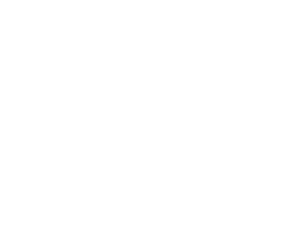 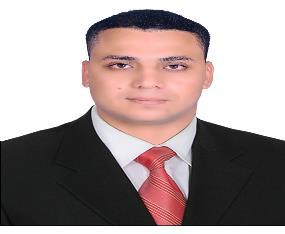 B.Sc. in Chemical Engineering 2009,UAE, SHARJAHE-mail: essam.374668@2freemail.com OBJECTIVES:To obtain a challenge position as a chemical engineer in a professional technology – driven organization of repute that would best utilize my expertise. I look forward to leverage my technical and professional expertise to enhancing the company’sity, growthproductivandreputation, and minimize waste and bring company’sproducts to market in the most cost effective possible manner& quality.WORKING EXPERIENCES:Company Name: Protect Organization for Protection System & Consulting& Training. Company Address: Cairo, Egypt.Company activities: Design &Suppling &Installation corrosion protection system- Earthing & Lightening protection system, and supplying industrial safety materials.Job Title: Cathodic Protection Engineer	01Feb 2016 – 31 oct2017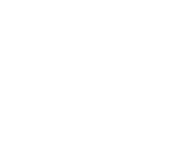 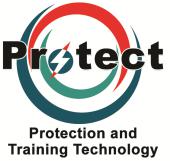 Responsibilities& Achievement:Supervise & investigate& Rehabilitate the old Cathodic Protection system.Design, inspect and oversee the drilling of and installation of new ground beds as well as field installation of new CP systems.Installed, evaluated and tested AC/DC rectifiers including troubleshooting and identifying component failure.Soil resistivity surveys.Making technical presentations and demonstration how a product will meet client need. o Providing pre- sales technical assistance and product education.o Ensure customer satisfaction with timely product delivery and excellent after sales service. o Negotiating tender, contract terms and conditions.o Timely invoice submission, payment collection and efficiently close the sales deal. o Calculating client quotations.Factory Name: Misr Specialty Fertilizers (MSF) factory; "The Main Branch of the YARA international company in Egypt ".Company Address: New Noubarya city- Elbehira governorate, Egypt.Company Activity: Liquid &Solid NPK fertilizers Production.Job Title: Quality Engineer (QA/QC)	June 2014 – Jan 2016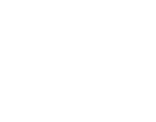 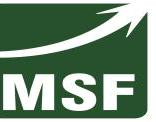 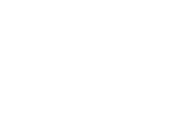 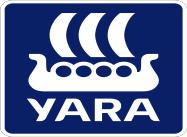 Page 1 of 4CURRICULUM VITAE	ESSAM Responsibilities& Achievement:Set and improve product standards,Examine samples of products and testing during processing to ensure finished products are of prescribed quality.Ensure the products meet the established standards of quality including reliability, usability and performance.investigate customer complaints and non-conformance issues o prepare reports to communicate outcomes of quality activitieso Do chemical Analysis for the samples of products using ionic chromatography system ICS, Density Meter, PH&EC Meter.o One of the members involved in the Commission of habilitation of the company to get the international fertilizer industry Association (IFA) certificate.Job Title: Production Engineer	April 2011 – May 2014Responsibilities& Achievement:Co-ordinate with the sales team to meet the customer expectation. o Follow up the delivery of raw material and storage them.o  Drawing up production schedule & overseeing the production process.o Operate &supervise liquid filling line (0.1L-20L), and solid Packaging line (0.200 kg-5kg). o Organize, and supervise the truck loading process of the final products.o Ensure required production schedules are met in accordance with quality standards, safety requirements, and regulatory standards.o Persuasive usage of safety appliances to increase productivity, reduces wastage, and ensures safety of plant and personnel.o Co-ordinate with maintenance department for trouble shooting of equipment related problems to achieve optimal running condition.o  Participating as member of Industrial safety committee in the factory.Company Name: United for Developed Industries (UDI) CompanyCompany Address: Al khanka - Qaliubiya Governorate, Egypt.Company Activity: PVC pipes from 20 to 800 mm.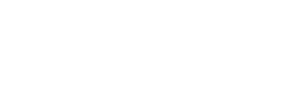 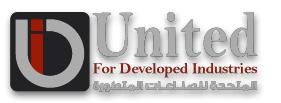 Job Title: Production Engineer	DEC 2010 – April 2011Responsibilities& Achievement:Participate on the Commission and startup process of the company. o Operate & supervise the PVC Pipe production lines.ACADMIC PROFILE:Current Degree: B.Sc. in Chemical Engineering, June 2009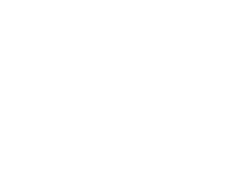 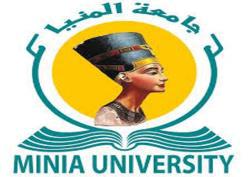 University: Faculty of Engineering, Minia University, Egypt.Overall GPA: Good with percent 71.91%Graduation Project: Production of volatile fatty acid from rice straw & cow dung.Grade of project: Excellent.Page 2 of 4CURRICULUM VITAE	ESSAM MEMBERSHIP:Member of Arab Association for Health& Safety Experts and Professionals(ARAB QOSH);6-2013o  ID: GL- 1001Member of Egyptian Syndicate of Engineer;2010ID: 11/09231TRAINING COURSES:Dec 2014 - April 2015: chemical process engineering diplomaFrom:	Information Technology Specialist (ITS) Training Center inAlexandriaContent:o	Distillation Towers Internal& Troubleshooting;o	Heat Exchanger Types &Selection;o	Valves Types & selection;o	Separators Internals;o	Furnace Internals & Operation;o	Introduction to Process Control;o	Process Pre-Commission, Commission& Start-UP;o	Process Simulation Using Aspen HYSYS Steady State V 8.6;o	AUTOCAD and AUTOCAD P&ID 2015;o	Compressors Types& Selection;Dec 2014 - April 2015: Intermediate English CourseFrom:	Information Technology Specialist (ITS) Training Center inAlexandriaJune 2013	: OSHA general industry Safety &Health (29 CFR 1910)From: Arab Association for Health& Safety Experts and Professionals (ARABQOSH) & High Trade Group for Health &Safety.June 2013: English CourseFrom: Ministry of Defense Language Institute.MARS 2012 FROM: Firefighting training course: General Directorate of Civil DefensePERSONAL DATA:Nationality: EgyptianPlace of Birth: El Minia – Beni MazarMilitary Status: PerformedSocial status: MarriedPage 3 of 4CURRICULUM VITAE	ESSAM LANGUAGES & SKILLS:English: Very Good.Microsoft office 2003 to higher versionSoftware:Microsoft office Visio,Aspen HYSYS Steady State V8.6,AUTOCADE and AUTOCADE P&ID 2015.SUMMER TRAINING:2008	: Belayim Petroleum Company (PETROBEL)Training on HSE, well drilling, oil extraction, separation of impurities from oil, tests & experiments for gas and oil quality, and production of LPG.2007	: KHalda Petroleum CompanyTraining on  HSE, well drilling, well competitions, oil& GAS extraction, testsexperiments for gas and oil quality, separation of impurities from oil &gas, handling &using of distribution control systems DCS.2006	: Laboratory TrainingTraining for one month in lab of chemistry in the faculty of Engineering.STRENGTHS & GAINED SKILLS:Ability to manage and analyze large amounts of data.Day to day monitoring and reporting of production activities and problems.Strong background with process hazard analysis. o Manage labor and ensure labor utilization.o Ability to work individually and as an effective team member. o Ability to work on medium/large size projects.Page 4 of 4